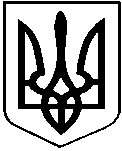 УКРАЇНАКУТСЬКА СЕЛИЩНА РАДА 
КОСІВСЬКОГО РАЙОНУ ІВАНО-ФРАНКІВСЬКОЇ ОБЛАСТІВ И К О Н А В Ч И Й      К О М І Т Е Т__________________________________________________________________Р І Ш Е Н Н Я     №6114 червня 2022 року                                                                                     с-ще КутиСелищний голова                                                                  Дмитро ПАВЛЮК                                                                                                                           Додаток     до рішення виконкому                                                                                        №61 від 14.06.2022р.ПРОГРАМА «Самозабезпечення Кутської селищної територіальної громадихарчовими продуктами на 2022-2024 роки «Сади Перемоги»»                                                            см. Кути 2022  ЗМІСТІ. Загальна характеристика програми «СамозабезпеченняКутської селищної територіальної громадихарчовими продуктами на 2022-2024 роки «Сади Перемоги»»ІІ.   Визначення проблеми, на розв’язання якої спрямована Програма III.   Мета ПрограмиОбгрунтування шляхів і засобів розв’язання проблеми, строки та етапи   виконання Програми V. Завдання Програми та результативні показники VІ.  Напрями діяльності і заходи Програми VІІ. Система  управління  та  контролю  за  ходом   виконання ПрограмиРесурсне забезпечення Програми І. Загальна характеристикаПрограми «СамозабезпеченняКутської селищної територіальної громадихарчовими продуктами на 2022-2024 роки «Сади Перемоги»»Програма підтримки самозабезпечення харчовими продуктами на 2022 – 2024 роки “Сади Перемоги” розроблена у відповідності до  Законів України “Про місцеве самоврядування в Україні”, “Про правовий режим воєнного стану”, Бюджетного кодексу України, інших нормативно-правових актів та спрямована на забезпечення продовольчої безпеки територіальної громади в умовах російсько-української війни.ІІ. Визначення проблеми, на розв’язання якої спрямована Програма В умовах російсько-української війни однією з основних проблем Кутської  територіальної громади  (як і більшості громад в Україні)  в 2022 та наступних роках буде відсутність достатньої кількості харчових продуктів для жителів громади. Це  пов`язано, насамперед із такими факторами, як: ведення бойових дій на значній площі територій, де вирощувалась велика кількість продукції рослинництва, руйнування продовольчих складів, нищення ферм і птахофабрик; руйнування поставок харчових продуктів як всередині України так і з-за кордону. За оцінками експертів в 2022 році Україна може недоотримати 30-70% середньорічного врожаю більшості найважливіших с/г культур, що може спричинити значну нестачу продовольства, зокрема третина українців може мати проблеми в отриманні достатньої кількості харчових продуктів в міських, сільських та селищних громадах.Аналіз ситуації в Кутській селищній громаді засвідчив, що станом на квітень 2022 року в громаді : -	кількість населення збільшилась на _1 840 осіб та становить  17,879 тис. осіб (в 2021р. – 16,039 тис. осіб), в тому числі ВПО – 1,962тис. осіб (з них жінки – 967 осіб, чоловіки 343осіб, діти (до 18 років) – 652осіб (дівчата – __осіб, хлопці – __осіб). -	площа земель с/г призначення -	інфраструктура, що забезпечує потреби жителів громади у харчових продуктах складається із 48 магазинів, 0,1578 с/г ринків, … , що в 2020-21 роках в основному забезпечувала/не забезпечувала потреби жителів громади. Виходячи із рекомендованих (та фактичних за 2020 рік) норм споживання, для повноцінного забезпечення жителів громади та ВПО загальною чисельністю    осіб на 2022-2023 рік щорічно потрібно приблизно такий обсяг харчових продуктів:Із такого переліку та обсягів харчових продуктів, що потрібні для забезпечення повноцінного харчування жителів громади, частина продуктів вироблялась в межах самої громади індивідуальними домогосподарствами та підприємцями, частина покривалась за рахунок поставок ззовні через мережу торгових закладів. Орієнтовно, покриття загальних потреб жителів громади у харчових продуктах через мережу роздрібної та оптової торгівлі (обсяги реалізованої продукції включаючи продовольчі ринки) за основними категоріями харчових продуктів в 2021 році складало: м`ясо –860800 кг, молоко і молокопродукти – , яйця – 4448000 шт., хліб та хлібобулочні вироби – , макарони –4000 кг, крупи –  ,  картопля – , цибуля – ,  цибуля зелена – , капуста білоголова – , капуста цвітна – , морква – , помідори – , огірок –160000 кг, буряк столовий – , часник – , кабачки і патисони –51200 кг, редиска і редька – , перець – , баклажани –44800 кг, фрукти, ягоди – , риба – , цукор – , олія – . У разі збереження в 2022 році обсягів продажу в мережі роздрібної та оптової торгівлі (включаючи продовольчі ринки) громади або поза її межами для забезпечення потреб жителів Кутської територіальної громади в харчових продуктах відповідно до норм споживання потрібно виробити власними силами (або придбати) щонайменше таку кількість харчових продуктів за видами: м`ясо – , молоко і молокопродукти – , яйця – 5004000 шт., хліб та хлібобулочні вироби – , макарони – , крупи –  ,  картопля –2214000 кг, цибуля –208800 кг,  цибуля зелена – , капуста білоголова – , капуста цвітна – , морква – , помідори – , огірок –180000 кг, буряк столовий – , часник – , кабачки і патисони – , редиска і редька – , перець – , баклажани – , фрукти, ягоди – , риба – , цукор –500400 кг, олія –  (Додаток 1 до  Програми).Враховуючи умови, що склалися, основними проблемами щодо забезпечення продовольством жителів громади та створення продовольчого фонду для реалізації продовольчої продукції за її межі є:- недостатня кількість основних харчових продуктів, що виробляються у громаді для мінімізації ризиків їх постачання у громаду у воєнний та повоєнний період;- недостатня обізнаність та психологічна неготовність більшості населення щодо самозабезпечення харчовими продуктами,- сподівання на гарантоване постачання у торгівельних мережах;- не використання усіх земельних ресурсів, які можуть бути використаними для вирощування необхідних продуктів;- використання індивідуальними домогосподарствами маловрожайних та схильних до хвороб сортів овочів, зокрема картоплі;- брак відповідної с/г техніки та паливно-мастильних матеріалів (ПММ), зокрема дизпалива, для обробітку земель комунальної власності;- відсутність традицій та обладнання для переробки/збереження готової продукції комунальними підприємствами та індивідуальними домогосподарствами;- відсутність практичного досвіду та спроможності у сфері реалізації надлишків с/г продукції, невпорядкованість заготівельно-збутової діяльності.Створення Програми «Самозабезпечення Кутської селищної територіальної громади харчовими продуктами на 2022-2024 роки «Сади Перемоги»» зумовлено необхідністю мінімізувати існуючі загрози посилення продовольчої кризи в умовах війни та післявоєнної відбудови.Виникає нагальна потреба у скоординованій співпраці, злагодженій роботі влади, підприємств, фермерів та домогосподарств і громадських організацій задля виконання комплексу весняних польових робіт в умовах ресурсного обмеження, вирощення, збору, зберігання, переробки урожаю.Це є наша ділянка справжнього фронту городніх військ України. Ми створимо власні Сади Перемоги!ІІІ. Мета Програми Мета Програми - кожне домогосподарство територіальної громади має достатню кількість харчових продуктів в 2022-2024 роках. Забезпечення продовольчої безпеки Кутської  селищної територіальної громади в умовах російсько-української війни, мінімізації існуючих загроз посилення продовольчої кризи в умовах війни та післявоєнної відбудови, координації співпраці, злагодженій роботі влади, підприємств, фермерів та домогосподарств і громадських організацій задля виконання комплексу весняних польових робіт в умовах ресурсного обмеження, вирощення, збору, зберігання, переробки урожаю.ІV. Обгрунтування шляхів і засобів розв’язання проблеми, строки та етапи виконання ПрограмиРозв’язання наявних проблем забезпечення продовольством жителів громади можливо із застосуванням принаймні 3-х шляхів. Перший – збереження існуючої ситуації («status quo»), коли на практиці в основному будуть збережені підходи, які були нормою для мирного періоду та відсутності жодних перебоїв з постачанням необхідної продукції для задоволення потреб різних категорій споживачів. В той же час з урахуванням обмежених ресурсів, існуючих проблем та викликів щодо продовольчої безпеки в умовах війни та повоєнний період, які стоять перед територіальною громадою та країною в цілому, цей варіант не можна вважати прийнятним. Він не враховує наявні потреби та ситуацію із постачанням продуктів харчування в умовах руйнування інфраструктури (в т.ч. агровиробництва, складських приміщень, тощо) міст, сіл та селищ, окупації території, забруднення та мінування с/г земель, масової міграції та внутрішнього переміщення населення.Другий варіант передбачає активізацію роботи з категоріями громадян і місцевого підприємництва, здійснення точкових кроків, спрямованих на збільшення виробництва окремих видів продуктів харчування на окремих територіях, наприклад, найбільш безпечних з точки зору ведення воєнних дій.. Зазначений варіант може забезпечити досягнення певних результатів, наприклад, активізувати місцевих фермерів та окремі домогосподарства, зменшити кількість необроблюваних ділянок, використати більші площі для посівів і насаджень с/г культур, зібрати кращий врожай та повернути частину для потреб ЗСУ. Однак, такий підхід дасть можливість лише частково та ситуативно вирішити окремі проблеми, що виникли та виникатимуть внаслідок війни проти України, дозволить отримати лише частковий результат.Третій варіант пропонує застосувати  системний підхід та залучити максимальну кількість територіальних громад для вирощування усіх необхідних видів продуктів харчування, що  дозволить найбільш повно забезпечити нормативні потреби у продуктах харчування домогосподарств, ВПО, соціальних комунальних закладів (харчування у садочку, школі та ін.), а у разі надлишку харчових продуктів надати допомогу у забезпеченні продуктами харчування ЗСУ, передати чи реалізувати залишки для потреб інших територіальних громад України.  В основі цього варіанту є діяльність, яка передбачає:проведення масштабної інформаційно-просвітницької кампанії;оцінку потреб жителів громади у продуктах харчування;інвентаризацію ресурсів та можливостей забезпечити вирощення, збір, переробку та зберігання на території громади продуктів харчування ;покращення координації та чіткого планування проведення польових робіт; активізацію всієї територіальної громади, включаючи залучення ВПО;придбання необхідних матеріалів, техніки, інвентаря, обладнання для вирощування, збереження та переробки виробленої  продукції; розроблення механізму розподілу та використання матеріалів, техніки, інвентаря, обладнання для вирощування, збереження та переробки виробленої  продовольчої продукції;консультаційну підтримку населення з питань переробки, збереження, реалізації.У порівнянні з попередніми, третій варіант є оптимальним, оскільки дозволить комплексно підійти до вирішення наявної проблеми, забезпечить ефективне використання потенціалу територіальної громади, дозволить забезпечити власні потреби в продуктах харчування, дасть змогу надати важливу підтримку у продовольчому забезпеченні ЗСУ, а також інших громад.Одним з найважливіших питань, яке має бути вирішено, зокрема, є: максимально можливе самозабезпечення громади основними харчовими продуктами, які можуть і мають бути вирощеними у громаді, вироблення цих продуктів в обсягах, яких би вистачило і жителям громади (включаючи ВПО). Реалізація цього варіанту сприятиме створенню певного місцевого продовольчого резерву та забезпеченню продовольством   Збройних Сил України та постачання харчових продуктів в інші громади. Кожне селянське домогосподарство, кожна сім’я внутрішньо переміщених осіб, яка переселилась у села, кожна міська сім’я, яка має дачу чи город, кожен клаптик  комунальної землі Кутської територіальної громади, а також землі фермерів та агровиробників мають бути залучені до процесу самозабезпечення харчовими продуктами. Завдання Програми та результативні показники.	Основними завданнями Програми є:- Скоординована робота громади для самозабезпечення харчовими продуктами.- Самозабезпечення громади здійснюється на основі реальних даних щодо потреб домогосподарств в харчових продуктах та можливостей домогосподарств та громади щодо їх вирощення, переробки та зберігання.- Домогосподарства вирощують, збирають, переробляють, зберігають продукцію для задоволення потреб в харчуванні та формування місцевого продовольчого резерву, а також реалізації надлишків.- Домогосподарства трансформуються в місцеві підприємницькі ініціативи в агросфері.Виконання Програми здійснюватиметься шляхом реалізації заходів в
рамках визначених завдань.Реалізація Програми сприятиме вирощенню достатньої кількості необхідного врожаю с/г культур, забезпеченню продовольчої безпеки жителів  Кутської територіальної громади, запобіганню нестачі харчових продуктів у період війни та повоєнний період., Показники результативності реалізації Програми наведені в Додатку 2.Ресурсне забезпечення Програми наведено  у додатку 3Додаток 1Таблиця для розрахунку рекомендованого обсягу виробництва (придбання) 
необхідної кількості харчових продуктів відповідно до потреби жителів громади на 2022 рік (з урахуванням ВПО)Керуючий справами (секретар) виконкому                                                                               Ярослав БРИНСЬКИЙДодаток 2
РЕЗУЛЬТАТИВНІ ПОКАЗНИКИ ПРОГРАМИКеруючий справами (секретар) виконкому                                                                             Ярослав БРИНСЬКИЙДодаток 3Ресурсне забезпеченняпрограми «СамозабезпеченняКутської селищної територіальної громадихарчовими продуктами на 2022-2024 роки «Сади Перемоги»»																	тис. грн.   Керуючий справами (секретар) виконкому                                                                                 Ярослав БРИНСЬКИЙVI. Напрями діяльності та заходиПрограми «СамозабезпеченняКутської селищної територіальної громадихарчовими продуктами на 2022-2024 роки «Сади Перемоги»»Керуючий справами (секретар) виконкому                                                                                     Ярослав БРИНСЬКИЙVІІ. Система управління та контролю за ходом виконання Програми.Управління та контроль за ходом впровадження та виконання Програми в межах своєї компетенції здійснює голова Кутської  селищної ради, який безпосередньо та/або через відповідальну особу координує реалізацію цієї Програми, взаємодіє з центральною владою, обласною і районною військовими адміністраціями, зарубіжними партнерами та громадами-побратимами за кордоном і в Україні, а також систематичне інформування та звітування перед громадою і партнерами про хід її реалізації.З метою ефективної роботи над розробкою та реалізацією Програми, мобілізацією земельних, матеріальних та людських ресурсів в період воєнного стану Розпорядженням Кутської  селищної ради  створено робочу групу, основнимфункціональним завданням якої є визначення потреб та можливостей жителів громади, домоволодінь, торгових мереж тощо, взаємодія з домогосподарствами та ВПО, налагодження співпраці з комунальними установами та підприємствами, фермерами та підприємцями, організація інформаційних та консультаційних заходів, моніторинг результатів реалізації Програми. Моніторинг за реалізацією Програми здійснюється робочою групою щоквартально (за окремими показниками – щомісячно).До моніторингу виконання Програми залучатимуться громадяни, представники внутрішньо переміщених осіб, бізнес, молодь, комунальні та інші установи Кустької територіальної громади.Процес моніторингу є відкритим та публічним. Моніторинг здійснюється за показниками, наведеними в додатку 1 до Програми. Звіти за підсумками моніторингу оприлюднюються на сайті Кутської селищної територіальної громади та на офіційних сторінках в соціальних мережах.Виконання комплексу заходів щодо організації забезпечення безперебійної роботи над реалізацією Програми покладено на членів робочої групи, старостів, профільні структурні підрозділи Кутської селищної ради (фінансовий відділ, відділ ЦНАП, земельний відділ) тощо.Рекомендований перелік необхідних матеріалів, техніки, обладнання, інвентарю та устаткування для визначення потреб жителів громади надано в Додатку 4 до Програми.Ефективність Програми визначатиметься шляхом проведення аналізу отриманих результатів з урахуванням затрат (матеріальних, фінансових, організаційних тощо) в співвідношенні до досягнутої мети.За необхідністю Програма може бути скоригована рішенням виконкому  або сесії Кутської селищної  ради. Керуючий справами  (секретар) виконкому                                                      Ярослав БРИНСЬКИЙДодаток 4
Рекомендований перелік необхідних матеріалів, техніки, обладнання 
інвентарю та устаткування для визначення потреб жителів, зокрема щодо:Дизельного палива, бензину, авто-тракторного масла, інших паливно-мастильних матеріалів.Насіння картоплі, цибулі, часнику, помідору, огірка, капусти цвітної, капусти пак-чой, броколі, перця, баклажану, кропу, петрушки, шпинату, салату, редиски, редьки, щавлю, буряка, Мангольда червоного, моркви, гарбуза, кабачка, патисону, квасолі, спаржі, спаржевої квасолі, гороху, нуту, кавуна, дині, гречки, вівса, проса, ячменю, кукурудзи (на корми).Аміачної селітри, карбоміду, нітроамофосу, органічних добрив, компосту і контейнерів для нього, інших добрив;Засобів захисту рослин, вапна.Оприскувачів, бензинових кіс з насадками, насосів, шлангів, фітингів, секторів, сап, лопат, граблів, мотузок, відер, кошиків, тачок, ваг, лійок, сіток для затінення посівів, сіток для рослин, які в’ються, агроволокон, дуг, обладнання для крапельного поливу, кліток для тварин, рукавиць, чобіт, спецодягу, іншого сільськогосподарського оснащення та інвентарю.Тракторів, міні-тракторів, мотоблоків, культиваторів, надувних човнів, генераторів, бортових автомобілів, вантажних автомобілів.Автоклавів, міні-млинів, фасувальних станцій, сепараторів, соковижималок, холодильних камер, охолоджувачів, екструдерів (міні-олійниць), сушарок, крупорушок, ключів для закривання скляних банок, обладнання для пакування, мішків, ящиків, сіток, скляних банок, жерстяних банок, кришок, пакетів для муки та круп, іншого обладнання для переробки, консервації, сушки і збереження продукції рослинництва, мобільних забійних цехів, сепараторів, іншого обладнання для переробки, консервації і збереження продукції тваринництва і рибальства.Молодняка курки свійської, індокачки, індички, качки, гуски, свині, корови, кози, вівці, кроля, нутрії, коропа, карася, товстолоба, амура, щуки.Насіння кукурудзи, пшениці, ячменю, картоплі, трав’яних культур, люцерну, іншого посівного матеріалу для кормових культур.Комбікорму, преміксів, кормів для риб, інших кормів для птиці, тварин і риб.     Секретар виконкому                                                    Ярослав БРИНСЬКИЙПро затвердження Програми «Самозабезпечення Кутської селищної територіальної громадихарчовими продуктами на 2022-2024 роки «Сади Перемоги»»Керуючись Законом України «Про місцеве самоврядування в Україні»,  у відповідності із Указом Президента України від 24 лютого 2022 року № 64/2022 «Про введення воєнного стану в Україні», затвердженого Законом України від 24 лютого 2022 року № 2102-ІХ ( із змінами), розділом VI «Прикінцевих та перехідних положень Бюджетного кодексу України», Постановою Кабінету Міністрів України від 11.03.2022р. № 252 «Деякі питання формування та виконання місцевих бюджетів у період воєнного стану», з метою забезпечення продовольчої безпеки Кутської селищної територіальної громади в умовах російсько-української війни, мінімізації існуючих загроз посилення продовольчої кризи в умовах війни та післявоєнної відбудови, координації співпраці, злагодженій роботі влади, підприємств, фермерів та домогосподарств і громадських організацій задля виконання комплексу весняних польових робіт в умовах ресурсного обмеження, вирощення, збору, зберігання, переробки урожаю, виконавчий комітет Кутської селищної ради ВИРІШИВ:1. ЗАТВЕРДИТИ Програму «Самозабезпечення Кутської селищної територіальної громади харчовими продуктами на 2022-2024 роки «Сади Перемоги»»,  (додається).2. Фінансовому відділу Кутської селищної ради забезпечити фінансування заходів, передбачених Самозабезпечення Кутської селищної територіальної громади харчовими продуктами на 2022-2024 роки «Сади Перемоги»».3. Контроль за виконанням цього рішення покласти заступника селищного голови (Анатолій КІЩУК).Ініціатор розроблення програмиКутська селищна рада Дата, номер і назва розпорядчого документа про розроблення ПрограмиРозпорядження  селищного голови «Про створення робочої групи для підготовки та реалізації Програми підтримки самозабезпечення Кутської селищної територіальної громади харчовими продуктами на 2022 – 2024 роки “Сади Перемоги”» від 01.06.2022 року №Розробник програмиКутська селищна радаСпіврозробники  програмиСтруктурні підрозділи Кутської селищної радиВідповідальні виконавці програмиСтруктурні підрозділи Кутської селищної радиУчасники програми Апарат  та структурні підрозділи Кутської селищної радиТерміни реалізації програми2022 -2024 рокиПерелік місцевих бюджетів, які приймають участь у виконанні програми державний бюджет ,місцеві бюджети та інші кошти, не заборонені чинним законодавством Загальний обсяг фінансових ресурсів, необхідних для реалізації програми, всього тис.грн.1255,0Кошти місцевого  бюджету (резервний фонд), тис.грн.1255,0Основні джерела фінансування програмиДержавний бюджет, Кошти місцевого  бюджетуІнші кошти, не заборонені чинним законодавствомНазва продуктуОд. виміруНорма споживання 
на 1 особуПотреба громади на рік(Норма споживання на 1особу помножена на кількість населення (N)1234М`ясокг53,8 968400Молоко і молокопродуктикг201,93634200Яйцяшт.278 5004000Хлібобулочні вироби, макарони, крупи)кг96,6 1753668Овочі різні у тому числі:кг164 2952000Картопля кг1232214000Цибуля на ріпкукг11,6208800Цибуля зеленакг2,443200Капуста білоголовакг29522000Капуста цвітнакг4,275600Морквакг9162000Помідорикг39702000Огіроккг10180000Буряк столовийкг10180000Часниккг0,814400Кабачки і патисоникг3,257600Редиска і редькакг3,664800Перецькг2,850400Баклажанкг2,850400Фрукти, ягодикг56,51017000Цукоркг27,8232200Оліякг12,3500400Назва продуктуОдиниця виміруРозрахункова 
потреба на 2022 рік(норма споживання 
на 1 особу помножена 
на кількість 
населення (18000))Розрахункова 
потреба на 2021рік(норма споживання 
на 1 особу помножена 
на кількість 
населення (16000))Рівень покриття потреби через придбання продовольства в мережі торгівлі в 2021році (оцінка)(частка колонки 4 та 3 і помножена на 100 %)Рекомендований обсяг харчових продуктів власного виробництва на 2022 рік , (оцінка)(різниця колонки
 3 та 4)123456М`ясокг96840086080088,89107600Молоко і молокопродуктикг363420032304088,893311160Яйцяшт.5004000444800088,89556000Хлібобулочні вироби, макарони, крупикг1753668155876888,89194900Овочі різні у тому числі:кг2952000262400088,89328000картоплякг2214000196800088,89246000цибуля на ріпкукг20880018560088,8923200цибуля зеленакг432003840088,894800капуста білоголовакг52200046400088,8958000капуста цвітнакг756006720088,898400морквакг16200014400088,8918000помідорикг70200062400088,8978000огіроккг18000016000088,8920000буряк столовийкг18000016000088,8920000часниккг144001280088,891600кабачки і патисоникг576005120088,896400редиска і редькакг648005760088,897200перецькг504004480088,895600баклажанкг504004480088,895600Фрукти, ягодикг101700090400088,89113000Рибакг23220020640088,8925800Цукоркг50040044480088,8955600Оліякг22140019680088,8924600МЕТА /ЗАВДАННЯ/ЗАХОДИМЕТА /ЗАВДАННЯ/ЗАХОДИПОКАЗНИКИКожне домогосподарство територіальної громади має  достатню кількість харчових продуктів в 2022-2024 роках Кожне домогосподарство територіальної громади має  достатню кількість харчових продуктів в 2022-2024 роках частка домогосподарств територіальної громади, які мають достатню кількість харчових продуктів в 2022-2024 роках (за роками), %Кожне домогосподарство територіальної громади має  достатню кількість харчових продуктів в 2022-2024 роках Кожне домогосподарство територіальної громади має  достатню кількість харчових продуктів в 2022-2024 роках частка домогосподарств, які повністю задовольняють свої потреби в харчових продуктах шляхом самозабезпечення в 2022-2024 роках (за роками), %Кожне домогосподарство територіальної громади має  достатню кількість харчових продуктів в 2022-2024 роках Кожне домогосподарство територіальної громади має  достатню кількість харчових продуктів в 2022-2024 роках кількість домогосподарств, які повністю задовольняють свої потреби в харчових продуктах шляхом самозабезпечення в 2022-2024 роках (за роками, за розподілом домогосподарств залежно від віку та статі особи, яка очолює домогосподарство (голови домогосподарства), за наявністю в домогосподарстві соціально вразливих категорій), %Кожне домогосподарство територіальної громади має  достатню кількість харчових продуктів в 2022-2024 роках Кожне домогосподарство територіальної громади має  достатню кількість харчових продуктів в 2022-2024 роках рівень виконання Програми «Сади перемоги», %1. Скоординована робота громади для самозабезпечення харчовими продуктами1. Скоординована робота громади для самозабезпечення харчовими продуктами% звернень домогосподарств, які вчасно задоволені місцевим ресурсом 
(зокрема ВПО)1. Скоординована робота громади для самозабезпечення харчовими продуктами1. Скоординована робота громади для самозабезпечення харчовими продуктами% залучених комунальних установ  (зокрема, школи, коледжі, заклади профтехосвіти) та комунальних підприємств (лікарні, підприємства ЖКГ тощо) до впровадження Програми «Сади перемоги» (за типами установ і підприємств) (за типом залучення: інформаційна робота, вирощування продуктів харчування тощо)1. Скоординована робота громади для самозабезпечення харчовими продуктами1. Скоординована робота громади для самозабезпечення харчовими продуктамичастка земель комунальних підприємств, які залучені в Програму 
«Сади перемоги»1.1.Громада має необхідну систему управління для організації самозабезпечення харчовими продуктами1.1.Громада має необхідну систему управління для організації самозабезпечення харчовими продуктамиобсяг потреби домогосподарств в харчових продуктах 
(за видами харчових продуктів, за домогосподарствами) 1.1.Громада має необхідну систему управління для організації самозабезпечення харчовими продуктами1.1.Громада має необхідну систему управління для організації самозабезпечення харчовими продуктамирівень самозабезпечення потреб громади відповідно до зібраних даних 
(за даними/видами потреб), %1.1.Громада має необхідну систему управління для організації самозабезпечення харчовими продуктами1.1.Громада має необхідну систему управління для організації самозабезпечення харчовими продуктамичастка домогосподарств, чиї потреби в харчових продуктах визначено 1.2. Належна координація впровадження Програми «Сади перемоги» на місцях1.2. Належна координація впровадження Програми «Сади перемоги» на місцяхчастка старостатів, залучених до реалізації програми, % кількість комунальних установ/підприємств, які долучені до реалізації програми, од. (за типами установ і підприємств)площа земельних ділянок комунальних установ/підприємств, які використовуються для вирощування/виробництва харчових продуктів 
(за установами/підприємствами), м22. Самозабезпечення громади здійснюється на основі реальних даних щодо потреб домогосподарств в харчових продуктах та можливостей громади щодо їх вирощення, переробки, зберігання та реалізації2. Самозабезпечення громади здійснюється на основі реальних даних щодо потреб домогосподарств в харчових продуктах та можливостей громади щодо їх вирощення, переробки, зберігання та реалізаціїчастка земель громади, охоплених інвентаризацією, %2. Самозабезпечення громади здійснюється на основі реальних даних щодо потреб домогосподарств в харчових продуктах та можливостей громади щодо їх вирощення, переробки, зберігання та реалізації2. Самозабезпечення громади здійснюється на основі реальних даних щодо потреб домогосподарств в харчових продуктах та можливостей громади щодо їх вирощення, переробки, зберігання та реалізаціїчастка домогосподарств, які долучені до реалізації програми, %2.1. Громада має достовірну інформацію про потреби домогосподарств в  харчових продуктах2.1. Громада має достовірну інформацію про потреби домогосподарств в  харчових продуктахчастка залучених до впровадження Програми домогосподарств, чиї потреби визначені, % 2.1. Громада має достовірну інформацію про потреби домогосподарств в  харчових продуктах2.1. Громада має достовірну інформацію про потреби домогосподарств в  харчових продуктахкількість домогосподарств, які долучені до реалізації програми, од.2.1. Громада має достовірну інформацію про потреби домогосподарств в  харчових продуктах2.1. Громада має достовірну інформацію про потреби домогосподарств в  харчових продуктахчастка домогосподарств, які вирощують, збирають, переробляють, зберігають продукцію для задоволення потреб в харчуванні, %2.3. Наявна інформація про потреби домогосподарств, які  долучаються до впровадження програми «Сади перемоги»2.3. Наявна інформація про потреби домогосподарств, які  долучаються до впровадження програми «Сади перемоги»частка домогосподарств, які долучились до створення продовольчого резервного фонду 2.3. Наявна інформація про потреби домогосподарств, які  долучаються до впровадження програми «Сади перемоги»2.3. Наявна інформація про потреби домогосподарств, які  долучаються до впровадження програми «Сади перемоги»% домогосподарств, які отримали інформаційні матеріали та консультації 
(тренінги тощо)2.3. Наявна інформація про потреби домогосподарств, які  долучаються до впровадження програми «Сади перемоги»2.3. Наявна інформація про потреби домогосподарств, які  долучаються до впровадження програми «Сади перемоги»частка домогосподарств, які повністю забезпечені необхідними матеріалами, технікою та обладнанням для вирощування харчової продукції3. Домогосподарства вирощують, збирають, переробляють, зберігають продукцію для задоволення потреб в харчуванні та формування місцевого резервного фонду3. Домогосподарства вирощують, збирають, переробляють, зберігають продукцію для задоволення потреб в харчуванні та формування місцевого резервного фондуобсяг продовольчого резервного фонду громади (за видами продуктів)3. Домогосподарства вирощують, збирають, переробляють, зберігають продукцію для задоволення потреб в харчуванні та формування місцевого резервного фонду3. Домогосподарства вирощують, збирають, переробляють, зберігають продукцію для задоволення потреб в харчуванні та формування місцевого резервного фондукількість домогосподарств, які перетворились в місцеву підприємницьку ініціативу3.1. Домогосподарства мають необхідну інформацію щодо вирощування харчових продуктів 3.1. Домогосподарства мають необхідну інформацію щодо вирощування харчових продуктів %  домогосподарств, які отримали інформаційні матеріали та консультації 
(тренінги тощо)3.1. Домогосподарства мають необхідну інформацію щодо вирощування харчових продуктів 3.1. Домогосподарства мають необхідну інформацію щодо вирощування харчових продуктів %  домогосподарств, які успішно пройшли навчання щодо вирощування харчових продуктів 3.2. Домогосподарства мають необхідні матеріали, техніку та обладнання для вирощування харчової продукції3.2. Домогосподарства мають необхідні матеріали, техніку та обладнання для вирощування харчової продукції%  домогосподарств, які отримали необхідні матеріали, техніку та обладнання для вирощування харчової продукції  (за видами техніки, за видами діяльності)3.2. Домогосподарства мають необхідні матеріали, техніку та обладнання для вирощування харчової продукції3.2. Домогосподарства мають необхідні матеріали, техніку та обладнання для вирощування харчової продукціїрозмір підтримки, яку отримали домогосподарства для започаткування та розвитку підприємницької діяльності в агросфері  (за видами підтримки, за видами діяльності)3.3. Громада має необхідні продовольчі резерви для забезпечення харчовими продуктами домогосподарств та тих, хто їх потребує (ЗСУ, ВПО, інші громади)  Обсяг місцевого продовольчого резерву (за видами харчових продуктів), кгОбсяг місцевого продовольчого резерву (за видами харчових продуктів), кг3.4. Громади взаємодіють між собою та кооперуються для здійснення заготівельно-збутової діяльності, збереження та збуту с/г продукції% домогосподарств, які реалізували залишки с/г продукції через заготівельно-збутову діяльність% домогосподарств, які реалізували залишки с/г продукції через заготівельно-збутову діяльність4. Домогосподарства трансформуються в місцеві підприємницькі ініціативи в агросферіЧастка домогосподарств, які започаткували або розвили підприємницьку діяльність за результатами реалізації Програми, %Частка домогосподарств, які започаткували або розвили підприємницьку діяльність за результатами реалізації Програми, %4.1. Домогосподарства мають необхідну інформацію та навички для ведення підприємницької діяльності в агросфері% домогосподарств, які отримали інформаційні матеріали та консультації (тренінги тощо)% домогосподарств, які отримали інформаційні матеріали та консультації (тренінги тощо)4.1. Домогосподарства мають необхідну інформацію та навички для ведення підприємницької діяльності в агросфері%  домогосподарств, які успішно пройшли навчання для ведення підприємницької діяльності в агросфері%  домогосподарств, які успішно пройшли навчання для ведення підприємницької діяльності в агросфері4.2. Домогосподарства отримують підтримку для започаткування та розвитку підприємницької діяльності в агросфері % домогосподарств, які отримали підтримку підтримку для започаткування
 та розвитку підприємницької діяльності в агросфері 
(за видами підтримки, за видами діяльності)% домогосподарств, які отримали підтримку підтримку для започаткування
 та розвитку підприємницької діяльності в агросфері 
(за видами підтримки, за видами діяльності)4.2. Домогосподарства отримують підтримку для започаткування та розвитку підприємницької діяльності в агросфері розмір підтримки, яку отримали домогосподарства для започаткування та розвитку підприємницької діяльності в агросфері  (за видами підтримки, 
за видами діяльності), грнрозмір підтримки, яку отримали домогосподарства для започаткування та розвитку підприємницької діяльності в агросфері  (за видами підтримки, 
за видами діяльності), грнОбсяг коштів, які пропонуються залучити на виконання Програми2022 р.2023 р.2024 р.Всього витрати на виконання Програми12345Обсяг ресурсів – всього, в тому числі :220,0455,0580,01255,0Державний бюджетв межах бюджетних призначеньв межах бюджетних призначеньв межах бюджетних призначеньв межах бюджетних призначеньОбласний бюджетв межах бюджетних призначеньв межах бюджетних призначеньв межах бюджетних призначеньпри наявності фінансуванняБюджет Кутської селищної ради 180,0390,0515,01085,0Інші джерела40,065,065,0170,0№ з/пНайменування заходуВиконавецьТермін виконанняОрієнтовні обсяги фінансування(тис. грн.)Орієнтовні обсяги фінансування(тис. грн.)Орієнтовні обсяги фінансування(тис. грн.)Орієнтовні обсяги фінансування(тис. грн.)Орієнтовні обсяги фінансування(тис. грн.)Орієнтовні обсяги фінансування(тис. грн.)№ з/пНайменування заходуВиконавецьТермін виконанняРокиВсьогоджерела фінансуванняджерела фінансуванняджерела фінансуванняджерела фінансування№ з/пНайменування заходуВиконавецьТермін виконанняРокиВсьогодержавний бюджетобласний бюджет бюджет ТГінші джерела12345678910Завдання 1.	Скоординована робота громади для самозабезпечення харчовими продуктами Завдання 1.	Скоординована робота громади для самозабезпечення харчовими продуктами Завдання 1.	Скоординована робота громади для самозабезпечення харчовими продуктами Завдання 1.	Скоординована робота громади для самозабезпечення харчовими продуктами Завдання 1.	Скоординована робота громади для самозабезпечення харчовими продуктами Завдання 1.	Скоординована робота громади для самозабезпечення харчовими продуктами Завдання 1.	Скоординована робота громади для самозабезпечення харчовими продуктами Завдання 1.	Скоординована робота громади для самозабезпечення харчовими продуктами Завдання 1.	Скоординована робота громади для самозабезпечення харчовими продуктами Завдання 1.	Скоординована робота громади для самозабезпечення харчовими продуктами Завдання 1.	Скоординована робота громади для самозабезпечення харчовими продуктами Захід 1.1.Громада має необхідну систему управління для організації самозабезпечення харчовими продуктамиАпарат та структурні підрозділи Кутської селищної ради червень
20222022-2024в т.ч.-----Захід 1.1.Громада має необхідну систему управління для організації самозабезпечення харчовими продуктамиАпарат та структурні підрозділи Кутської селищної ради червень
20222022-----Захід 1.1.Громада має необхідну систему управління для організації самозабезпечення харчовими продуктамиАпарат та структурні підрозділи Кутської селищної ради червень
20222023-----Захід 1.1.Громада має необхідну систему управління для організації самозабезпечення харчовими продуктамиАпарат та структурні підрозділи Кутської селищної ради червень
20222024-----1.1.1.Створено робочу групу з впровадження Програми «Сади перемоги»Відділ  економічного розвитку, підприємництва,регуляторної діяльності  та міжнародного співробітництваЧервень20222022-2024в т.ч.-----1.1.1.Створено робочу групу з впровадження Програми «Сади перемоги»Відділ  економічного розвитку, підприємництва,регуляторної діяльності  та міжнародного співробітництваЧервень20222022-----1.1.1.Створено робочу групу з впровадження Програми «Сади перемоги»Відділ  економічного розвитку, підприємництва,регуляторної діяльності  та міжнародного співробітництваЧервень20222023-----1.1.1.Створено робочу групу з впровадження Програми «Сади перемоги»Відділ  економічного розвитку, підприємництва,регуляторної діяльності  та міжнародного співробітництваЧервень20222024-----1.1.2Забезпечення проведення засідань робочої групи з питань планування, координації роботи, обліку, звітування та вирішення інших поточних питань впровадження Програми «Сади перемоги»Апарат та структурні підрозділи Кутської селищної ради щорічно2022-2024
в т.ч.-----1.1.2Забезпечення проведення засідань робочої групи з питань планування, координації роботи, обліку, звітування та вирішення інших поточних питань впровадження Програми «Сади перемоги»Апарат та структурні підрозділи Кутської селищної ради щорічно2022-----1.1.2Забезпечення проведення засідань робочої групи з питань планування, координації роботи, обліку, звітування та вирішення інших поточних питань впровадження Програми «Сади перемоги»Апарат та структурні підрозділи Кутської селищної ради щорічно2023-----1.1.2Забезпечення проведення засідань робочої групи з питань планування, координації роботи, обліку, звітування та вирішення інших поточних питань впровадження Програми «Сади перемоги»Апарат та структурні підрозділи Кутської селищної ради щорічно2024-----1.1.3.Розроблено місцеві нормативнно-правові акти для самозабезпечення громади харчовими продуктами та впровадження Програми «Сади перемоги»Апарат та структурні підрозділи Кутської селищної ради Червень 20222022-2024в т.ч.-----1.1.3.Розроблено місцеві нормативнно-правові акти для самозабезпечення громади харчовими продуктами та впровадження Програми «Сади перемоги»Апарат та структурні підрозділи Кутської селищної ради Червень 20222022-----1.1.3.Розроблено місцеві нормативнно-правові акти для самозабезпечення громади харчовими продуктами та впровадження Програми «Сади перемоги»Апарат та структурні підрозділи Кутської селищної ради Червень 20222023-----1.1.3.Розроблено місцеві нормативнно-правові акти для самозабезпечення громади харчовими продуктами та впровадження Програми «Сади перемоги»Апарат та структурні підрозділи Кутської селищної ради Червень 20222024-----Захід 1.2.Належна координація впровадження Програми «Сади перемоги» на місцяхАпарат та структурні підрозділи Кутської селищної ради , заклади освіти, культурипостійно2022-2024в т.ч.-----Захід 1.2.Належна координація впровадження Програми «Сади перемоги» на місцяхАпарат та структурні підрозділи Кутської селищної ради , заклади освіти, культурипостійно2022-----Захід 1.2.Належна координація впровадження Програми «Сади перемоги» на місцяхАпарат та структурні підрозділи Кутської селищної ради , заклади освіти, культурипостійно2023-----Захід 1.2.Належна координація впровадження Програми «Сади перемоги» на місцяхАпарат та структурні підрозділи Кутської селищної ради , заклади освіти, культурипостійно2024-----1.2.1.Організація та скоординування впровадження Програми «Сади перемоги» у старостатах (наприклад, залучення техніки для оранки тим, хто не в змозі, формування мінімально необхідного  обладнання тощо)Старостищорічно2022-2024в т.ч.-----1.2.1.Організація та скоординування впровадження Програми «Сади перемоги» у старостатах (наприклад, залучення техніки для оранки тим, хто не в змозі, формування мінімально необхідного  обладнання тощо)Старостищорічно2022-----1.2.1.Організація та скоординування впровадження Програми «Сади перемоги» у старостатах (наприклад, залучення техніки для оранки тим, хто не в змозі, формування мінімально необхідного  обладнання тощо)Старостищорічно2023-----1.2.1.Організація та скоординування впровадження Програми «Сади перемоги» у старостатах (наприклад, залучення техніки для оранки тим, хто не в змозі, формування мінімально необхідного  обладнання тощо)Старостищорічно2024-----1.2.2.Залучення комунальних установ (зокрема, школи, коледжі, заклади профтехосвіти) та комунальні підприємтсва (лікарні, підприємства ЖКГ тощо) до впровадження Програми «Сади перемоги»Апарат та структурні підрозділи Кутської селищної ради щорічно2022-2024в т.ч.-----1.2.2.Залучення комунальних установ (зокрема, школи, коледжі, заклади профтехосвіти) та комунальні підприємтсва (лікарні, підприємства ЖКГ тощо) до впровадження Програми «Сади перемоги»Апарат та структурні підрозділи Кутської селищної ради щорічно2022-----1.2.2.Залучення комунальних установ (зокрема, школи, коледжі, заклади профтехосвіти) та комунальні підприємтсва (лікарні, підприємства ЖКГ тощо) до впровадження Програми «Сади перемоги»Апарат та структурні підрозділи Кутської селищної ради щорічно2023-----1.2.2.Залучення комунальних установ (зокрема, школи, коледжі, заклади профтехосвіти) та комунальні підприємтсва (лікарні, підприємства ЖКГ тощо) до впровадження Програми «Сади перемоги»Апарат та структурні підрозділи Кутської селищної ради щорічно2024-----Завдання 2.	Самозабезпечення громади здійснюється на основі реальних даних щодо потреб домогосподарств 
в харчових продуктах та можливостей громади щодо їх вирощення, переробки, зберігання та реалізації Завдання 2.	Самозабезпечення громади здійснюється на основі реальних даних щодо потреб домогосподарств 
в харчових продуктах та можливостей громади щодо їх вирощення, переробки, зберігання та реалізації Завдання 2.	Самозабезпечення громади здійснюється на основі реальних даних щодо потреб домогосподарств 
в харчових продуктах та можливостей громади щодо їх вирощення, переробки, зберігання та реалізації Завдання 2.	Самозабезпечення громади здійснюється на основі реальних даних щодо потреб домогосподарств 
в харчових продуктах та можливостей громади щодо їх вирощення, переробки, зберігання та реалізації Завдання 2.	Самозабезпечення громади здійснюється на основі реальних даних щодо потреб домогосподарств 
в харчових продуктах та можливостей громади щодо їх вирощення, переробки, зберігання та реалізації Завдання 2.	Самозабезпечення громади здійснюється на основі реальних даних щодо потреб домогосподарств 
в харчових продуктах та можливостей громади щодо їх вирощення, переробки, зберігання та реалізації Завдання 2.	Самозабезпечення громади здійснюється на основі реальних даних щодо потреб домогосподарств 
в харчових продуктах та можливостей громади щодо їх вирощення, переробки, зберігання та реалізації Завдання 2.	Самозабезпечення громади здійснюється на основі реальних даних щодо потреб домогосподарств 
в харчових продуктах та можливостей громади щодо їх вирощення, переробки, зберігання та реалізації Завдання 2.	Самозабезпечення громади здійснюється на основі реальних даних щодо потреб домогосподарств 
в харчових продуктах та можливостей громади щодо їх вирощення, переробки, зберігання та реалізації Завдання 2.	Самозабезпечення громади здійснюється на основі реальних даних щодо потреб домогосподарств 
в харчових продуктах та можливостей громади щодо їх вирощення, переробки, зберігання та реалізації Захід 2.1.Збирання  інформації про потреби домогосподарств в  харчових продуктахАпарат та структурні підрозділи Кутської селищної ради щорічно2022-2024в т.ч.-----Захід 2.1.Збирання  інформації про потреби домогосподарств в  харчових продуктахАпарат та структурні підрозділи Кутської селищної ради щорічно2022-----Захід 2.1.Збирання  інформації про потреби домогосподарств в  харчових продуктахАпарат та структурні підрозділи Кутської селищної ради щорічно2023-----Захід 2.1.Збирання  інформації про потреби домогосподарств в  харчових продуктахАпарат та структурні підрозділи Кутської селищної ради щорічно2024-----2.1.1.Проведення оцінки реальної кількості жителів у громаді (постійних, ВПО та тих, хто приїхав до батьків/родичів у громаду з інших місць)Апарат та структурні підрозділи Кутської селищної ради постійно2022-2024в т.ч.-----2.1.1.Проведення оцінки реальної кількості жителів у громаді (постійних, ВПО та тих, хто приїхав до батьків/родичів у громаду з інших місць)Апарат та структурні підрозділи Кутської селищної ради постійно2022-----2.1.1.Проведення оцінки реальної кількості жителів у громаді (постійних, ВПО та тих, хто приїхав до батьків/родичів у громаду з інших місць)Апарат та структурні підрозділи Кутської селищної ради постійно2023-----2.1.1.Проведення оцінки реальної кількості жителів у громаді (постійних, ВПО та тих, хто приїхав до батьків/родичів у громаду з інших місць)Апарат та структурні підрозділи Кутської селищної ради постійно2024-----2.1.2.Проведення опитування (анкетування) щодо потреб домогосподарств у харчових продуктахАпарат та структурні підрозділи Кутської селищної ради постійно2022-2024в т.ч.-----2.1.2.Проведення опитування (анкетування) щодо потреб домогосподарств у харчових продуктахАпарат та структурні підрозділи Кутської селищної ради постійно2022-----2.1.2.Проведення опитування (анкетування) щодо потреб домогосподарств у харчових продуктахАпарат та структурні підрозділи Кутської селищної ради постійно2023-----2.1.2.Проведення опитування (анкетування) щодо потреб домогосподарств у харчових продуктахАпарат та структурні підрозділи Кутської селищної ради постійно2024-----Захід 2.2.Збирання  інформації про наявний земельний фонд громади для реалізації Програми «Сади перемоги»Апарат та структурні підрозділи Кутської селищної ради щорічно
березень-квітень 2022-2024в т.ч.-----Захід 2.2.Збирання  інформації про наявний земельний фонд громади для реалізації Програми «Сади перемоги»Апарат та структурні підрозділи Кутської селищної ради щорічно
березень-квітень 2022-----Захід 2.2.Збирання  інформації про наявний земельний фонд громади для реалізації Програми «Сади перемоги»Апарат та структурні підрозділи Кутської селищної ради щорічно
березень-квітень 2023-----Захід 2.2.Збирання  інформації про наявний земельний фонд громади для реалізації Програми «Сади перемоги»Апарат та структурні підрозділи Кутської селищної ради щорічно
березень-квітень 2024-----2.2.1.Проведення обліку та фіксацію земельних ділянок, у т.ч. комунальних, що використовуються чи можуть бути використаними для розширення виробництва харчових продуктівСтруктурні підрозділи Кутської селищної ради постійно2022-2024в т.ч.-----2.2.1.Проведення обліку та фіксацію земельних ділянок, у т.ч. комунальних, що використовуються чи можуть бути використаними для розширення виробництва харчових продуктівСтруктурні підрозділи Кутської селищної ради постійно2022-----2.2.1.Проведення обліку та фіксацію земельних ділянок, у т.ч. комунальних, що використовуються чи можуть бути використаними для розширення виробництва харчових продуктівСтруктурні підрозділи Кутської селищної ради постійно2023-----2.2.1.Проведення обліку та фіксацію земельних ділянок, у т.ч. комунальних, що використовуються чи можуть бути використаними для розширення виробництва харчових продуктівСтруктурні підрозділи Кутської селищної ради постійно2024-----2.2.2.Розроблення та прийняття необхідної нормативно-правової бази з земельних питань для збільшення площ весняно-польових робіт  (включаючи комунальні землі та приватні землі  домогосподарств – за погодженням з власниками земельних ділянок)Структурні підрозділи Кутської селищної ради, робоча група постійно 2022-2024в т.ч.-----2.2.2.Розроблення та прийняття необхідної нормативно-правової бази з земельних питань для збільшення площ весняно-польових робіт  (включаючи комунальні землі та приватні землі  домогосподарств – за погодженням з власниками земельних ділянок)Структурні підрозділи Кутської селищної ради, робоча група постійно 2022-----2.2.2.Розроблення та прийняття необхідної нормативно-правової бази з земельних питань для збільшення площ весняно-польових робіт  (включаючи комунальні землі та приватні землі  домогосподарств – за погодженням з власниками земельних ділянок)Структурні підрозділи Кутської селищної ради, робоча група постійно 2023-----2.2.2.Розроблення та прийняття необхідної нормативно-правової бази з земельних питань для збільшення площ весняно-польових робіт  (включаючи комунальні землі та приватні землі  домогосподарств – за погодженням з власниками земельних ділянок)Структурні підрозділи Кутської селищної ради, робоча група постійно 2024-----Захід 2.3..Наявна інформація про потреби домогосподарств, які  долучаються до впровадження програми «Сади перемоги»Структурні підрозділи Кутської селищної ради, робоча група Щорічно березень-травень2022-2024в т.ч.-----Захід 2.3..Наявна інформація про потреби домогосподарств, які  долучаються до впровадження програми «Сади перемоги»Структурні підрозділи Кутської селищної ради, робоча група Щорічно березень-травень2022-----Захід 2.3..Наявна інформація про потреби домогосподарств, які  долучаються до впровадження програми «Сади перемоги»Структурні підрозділи Кутської селищної ради, робоча група Щорічно березень-травень2023-----Захід 2.3..Наявна інформація про потреби домогосподарств, які  долучаються до впровадження програми «Сади перемоги»Структурні підрозділи Кутської селищної ради, робоча група Щорічно березень-травень2024-----2.3.1.Визначення домогосподарства, які потребують підтримки в рамках програми «Сади перемоги»Структурні підрозділи Кутської селищної ради, робоча група постійно 2022-2024в т.ч.-----2.3.1.Визначення домогосподарства, які потребують підтримки в рамках програми «Сади перемоги»Структурні підрозділи Кутської селищної ради, робоча група постійно 2022-----2.3.1.Визначення домогосподарства, які потребують підтримки в рамках програми «Сади перемоги»Структурні підрозділи Кутської селищної ради, робоча група постійно 2023-----2.3.1.Визначення домогосподарства, які потребують підтримки в рамках програми «Сади перемоги»Структурні підрозділи Кутської селищної ради, робоча група постійно 2024-----2.3.2.Визначення потреб домогосподарств, які потребують допомоги у насінні, техніці, інвентарі, обладнанні, добривах, кормах для виробництва, переробки, зберігання та реалізації харчової продукції для збільшення обсягів вирощування сільськогосподарської продукціїАпарат та структурні підрозділи Кутської селищної ради постійно 2022-2024в т.ч.-----2.3.2.Визначення потреб домогосподарств, які потребують допомоги у насінні, техніці, інвентарі, обладнанні, добривах, кормах для виробництва, переробки, зберігання та реалізації харчової продукції для збільшення обсягів вирощування сільськогосподарської продукціїАпарат та структурні підрозділи Кутської селищної ради постійно 2022-----2.3.2.Визначення потреб домогосподарств, які потребують допомоги у насінні, техніці, інвентарі, обладнанні, добривах, кормах для виробництва, переробки, зберігання та реалізації харчової продукції для збільшення обсягів вирощування сільськогосподарської продукціїАпарат та структурні підрозділи Кутської селищної ради постійно 2023-----2.3.2.Визначення потреб домогосподарств, які потребують допомоги у насінні, техніці, інвентарі, обладнанні, добривах, кормах для виробництва, переробки, зберігання та реалізації харчової продукції для збільшення обсягів вирощування сільськогосподарської продукціїАпарат та структурні підрозділи Кутської селищної ради постійно 2024-----Завдання 3.	Домогосподарства вирощують, збирають, переробляють, зберігають продукцію для задоволення потреб в харчуванні та формування місцевого продовольчого резерву, а також реалізації надлишків, а також реалізації надлишків  Завдання 3.	Домогосподарства вирощують, збирають, переробляють, зберігають продукцію для задоволення потреб в харчуванні та формування місцевого продовольчого резерву, а також реалізації надлишків, а також реалізації надлишків  Завдання 3.	Домогосподарства вирощують, збирають, переробляють, зберігають продукцію для задоволення потреб в харчуванні та формування місцевого продовольчого резерву, а також реалізації надлишків, а також реалізації надлишків  Завдання 3.	Домогосподарства вирощують, збирають, переробляють, зберігають продукцію для задоволення потреб в харчуванні та формування місцевого продовольчого резерву, а також реалізації надлишків, а також реалізації надлишків  Завдання 3.	Домогосподарства вирощують, збирають, переробляють, зберігають продукцію для задоволення потреб в харчуванні та формування місцевого продовольчого резерву, а також реалізації надлишків, а також реалізації надлишків  Завдання 3.	Домогосподарства вирощують, збирають, переробляють, зберігають продукцію для задоволення потреб в харчуванні та формування місцевого продовольчого резерву, а також реалізації надлишків, а також реалізації надлишків  Завдання 3.	Домогосподарства вирощують, збирають, переробляють, зберігають продукцію для задоволення потреб в харчуванні та формування місцевого продовольчого резерву, а також реалізації надлишків, а також реалізації надлишків  Завдання 3.	Домогосподарства вирощують, збирають, переробляють, зберігають продукцію для задоволення потреб в харчуванні та формування місцевого продовольчого резерву, а також реалізації надлишків, а також реалізації надлишків  Завдання 3.	Домогосподарства вирощують, збирають, переробляють, зберігають продукцію для задоволення потреб в харчуванні та формування місцевого продовольчого резерву, а також реалізації надлишків, а також реалізації надлишків  Завдання 3.	Домогосподарства вирощують, збирають, переробляють, зберігають продукцію для задоволення потреб в харчуванні та формування місцевого продовольчого резерву, а також реалізації надлишків, а також реалізації надлишків  Захід 3.1.Домогосподарства мають необхідну інформацію щодо вирощування харчових продуктівАпарат та структурні підрозділи Кутської селищної ради , робоча групаЩорічнолютий – листопад2022-2024в т.ч.-----Захід 3.1.Домогосподарства мають необхідну інформацію щодо вирощування харчових продуктівАпарат та структурні підрозділи Кутської селищної ради , робоча групаЩорічнолютий – листопад2022-----Захід 3.1.Домогосподарства мають необхідну інформацію щодо вирощування харчових продуктівАпарат та структурні підрозділи Кутської селищної ради , робоча групаЩорічнолютий – листопад2023-----Захід 3.1.Домогосподарства мають необхідну інформацію щодо вирощування харчових продуктівАпарат та структурні підрозділи Кутської селищної ради , робоча групаЩорічнолютий – листопад2024-----3.1.1.Проведення інформаційно-комунікаційні роботи: інформування, донесення інформації через різні канали комунікації, соціальні мережі, збори громадян (сходи селян), церкву, розповсюдження наочних матеріалівСтруктурні підрозділи Кутської селищної ради, робоча група постійно2022-2024в т.ч.-----3.1.1.Проведення інформаційно-комунікаційні роботи: інформування, донесення інформації через різні канали комунікації, соціальні мережі, збори громадян (сходи селян), церкву, розповсюдження наочних матеріалівСтруктурні підрозділи Кутської селищної ради, робоча група постійно2022-----3.1.1.Проведення інформаційно-комунікаційні роботи: інформування, донесення інформації через різні канали комунікації, соціальні мережі, збори громадян (сходи селян), церкву, розповсюдження наочних матеріалівСтруктурні підрозділи Кутської селищної ради, робоча група постійно2023-----3.1.1.Проведення інформаційно-комунікаційні роботи: інформування, донесення інформації через різні канали комунікації, соціальні мережі, збори громадян (сходи селян), церкву, розповсюдження наочних матеріалівСтруктурні підрозділи Кутської селищної ради, робоча група постійно2024-----3.1.2.Забезпечення систематичного інформування та звітування про хід реалізації Програми (збори громади, сходи селян), відзначення та заохочення домогосподарств, ВПО, підприємців, фермерів, дорадників, вчителів, учнів  Структурні підрозділи Кутської селищної ради, робоча група щомісяця2022-2024в т.ч.-----3.1.2.Забезпечення систематичного інформування та звітування про хід реалізації Програми (збори громади, сходи селян), відзначення та заохочення домогосподарств, ВПО, підприємців, фермерів, дорадників, вчителів, учнів  Структурні підрозділи Кутської селищної ради, робоча група щомісяця2022-----3.1.2.Забезпечення систематичного інформування та звітування про хід реалізації Програми (збори громади, сходи селян), відзначення та заохочення домогосподарств, ВПО, підприємців, фермерів, дорадників, вчителів, учнів  Структурні підрозділи Кутської селищної ради, робоча група щомісяця2023-----3.1.2.Забезпечення систематичного інформування та звітування про хід реалізації Програми (збори громади, сходи селян), відзначення та заохочення домогосподарств, ВПО, підприємців, фермерів, дорадників, вчителів, учнів  Структурні підрозділи Кутської селищної ради, робоча група щомісяця2024-----3.1.3.Поширення  досвід, кращі практики (публікації на веб-сайті, у соціальних мережах, створення аматорських відео, використання інших каналів комунікації).Апарат та структурні підрозділи Кутської селищної ради , робоча група постійно2022-2024в т.ч.-----3.1.3.Поширення  досвід, кращі практики (публікації на веб-сайті, у соціальних мережах, створення аматорських відео, використання інших каналів комунікації).Апарат та структурні підрозділи Кутської селищної ради , робоча група постійно2022-----3.1.3.Поширення  досвід, кращі практики (публікації на веб-сайті, у соціальних мережах, створення аматорських відео, використання інших каналів комунікації).Апарат та структурні підрозділи Кутської селищної ради , робоча група постійно2023-----3.1.3.Поширення  досвід, кращі практики (публікації на веб-сайті, у соціальних мережах, створення аматорських відео, використання інших каналів комунікації).Апарат та структурні підрозділи Кутської селищної ради , робоча група постійно2024-----3.1.4.Організація  дорадницько-консультаційної  підтримки (залучення фахівців, кращих господарів громади, донесено необхідну агротехнічну інформацію, надано практичні корисні поради на місцях (демонстрацій господарства))Апарат та структурні підрозділи Кутської селищної ради , робоча група квітень-жовтень  щорічно2022-2024в т.ч.-----3.1.4.Організація  дорадницько-консультаційної  підтримки (залучення фахівців, кращих господарів громади, донесено необхідну агротехнічну інформацію, надано практичні корисні поради на місцях (демонстрацій господарства))Апарат та структурні підрозділи Кутської селищної ради , робоча група квітень-жовтень  щорічно2022-----3.1.4.Організація  дорадницько-консультаційної  підтримки (залучення фахівців, кращих господарів громади, донесено необхідну агротехнічну інформацію, надано практичні корисні поради на місцях (демонстрацій господарства))Апарат та структурні підрозділи Кутської селищної ради , робоча група квітень-жовтень  щорічно2023-----3.1.4.Організація  дорадницько-консультаційної  підтримки (залучення фахівців, кращих господарів громади, донесено необхідну агротехнічну інформацію, надано практичні корисні поради на місцях (демонстрацій господарства))Апарат та структурні підрозділи Кутської селищної ради , робоча група квітень-жовтень  щорічно2024-----Захід 3.2. Домогосподарства мають необхідні матеріали, техніку та обладнання для вирощування харчової продукціїАпарат та структурні підрозділи Кутської селищної ради щорічнолютий – жовтень2022-2024в т.ч.-----Захід 3.2. Домогосподарства мають необхідні матеріали, техніку та обладнання для вирощування харчової продукціїАпарат та структурні підрозділи Кутської селищної ради щорічнолютий – жовтень2022-----Захід 3.2. Домогосподарства мають необхідні матеріали, техніку та обладнання для вирощування харчової продукціїАпарат та структурні підрозділи Кутської селищної ради щорічнолютий – жовтень2023-----Захід 3.2. Домогосподарства мають необхідні матеріали, техніку та обладнання для вирощування харчової продукціїАпарат та структурні підрозділи Кутської селищної ради щорічнолютий – жовтень2024-----3.2.1.Забезпечення паливно-мастильними матеріалами, посівним/посадковим матеріалом та інвентарем відповідно до потреб домогосподарств:- паливно-мастильні матеріали- насіння томатів, огірків, капустибілокачанної, буряка столового, квасолі; - мінеральні та органічні добрива,компост;- засоби захисту рослин, вапно;- секатори, сапи, лопати, граблі, відра,тачки, сітки для затінення посівів, сітки для рослин, які в’ються, агроволокно, рукавиці, спецодяг, мішки, ящики, інший інвентар тощо;Апарат та структурні підрозділи Кутської селищної ради , домогосподарства, ФГ, СПДщорічно квітень – вересень2022-2024в т.ч.345,0345,0в межах бюджетних призначеньв межах бюджетних призначеньв межах бюджетних призначеньв межах бюджетних призначень345,0при наявності фінансуванняпри наявності фінансування3.2.1.Забезпечення паливно-мастильними матеріалами, посівним/посадковим матеріалом та інвентарем відповідно до потреб домогосподарств:- паливно-мастильні матеріали- насіння томатів, огірків, капустибілокачанної, буряка столового, квасолі; - мінеральні та органічні добрива,компост;- засоби захисту рослин, вапно;- секатори, сапи, лопати, граблі, відра,тачки, сітки для затінення посівів, сітки для рослин, які в’ються, агроволокно, рукавиці, спецодяг, мішки, ящики, інший інвентар тощо;Апарат та структурні підрозділи Кутської селищної ради , домогосподарства, ФГ, СПДщорічно квітень – вересень202290,090,0в межах бюджетних призначеньв межах бюджетних призначеньв межах бюджетних призначеньв межах бюджетних призначень90,0при наявності фінансуванняпри наявності фінансування3.2.1.Забезпечення паливно-мастильними матеріалами, посівним/посадковим матеріалом та інвентарем відповідно до потреб домогосподарств:- паливно-мастильні матеріали- насіння томатів, огірків, капустибілокачанної, буряка столового, квасолі; - мінеральні та органічні добрива,компост;- засоби захисту рослин, вапно;- секатори, сапи, лопати, граблі, відра,тачки, сітки для затінення посівів, сітки для рослин, які в’ються, агроволокно, рукавиці, спецодяг, мішки, ящики, інший інвентар тощо;Апарат та структурні підрозділи Кутської селищної ради , домогосподарства, ФГ, СПДщорічно квітень – вересень2023120,0120,0в межах бюджетних призначеньв межах бюджетних призначеньв межах бюджетних призначеньв межах бюджетних призначень120,0при наявності фінансуванняпри наявності фінансування3.2.1.Забезпечення паливно-мастильними матеріалами, посівним/посадковим матеріалом та інвентарем відповідно до потреб домогосподарств:- паливно-мастильні матеріали- насіння томатів, огірків, капустибілокачанної, буряка столового, квасолі; - мінеральні та органічні добрива,компост;- засоби захисту рослин, вапно;- секатори, сапи, лопати, граблі, відра,тачки, сітки для затінення посівів, сітки для рослин, які в’ються, агроволокно, рукавиці, спецодяг, мішки, ящики, інший інвентар тощо;Апарат та структурні підрозділи Кутської селищної ради , домогосподарства, ФГ, СПДщорічно квітень – вересень2024135,0135,0в межах бюджетних призначеньв межах бюджетних призначеньв межах бюджетних призначеньв межах бюджетних призначень135,0при наявності фінансуванняпри наявності фінансування3.2.2.Придбання необхідного обладнання та техніку для вирощення с/г продукції (мотоблок, плуг, культиватор та інші насадки, причіп, набір городніх та садових інструментів, міні-трактор, культиватор, сівалкаовочева, сівалка зернова,картоплесаджалка, картоплекопачка,лущильник дисковий, грунтофреза для трактора, обприскувачі, бензокоси,генератор, системи крапельного поливу, шланги, фітинги тощо тощо)Апарат та структурні підрозділи Кутської селищної ради , домогосподарства, ФГ, СПДщорічноквітень – вересень 2022-2024в т.ч.450,0450,0в межах бюджетних призначеньв межах бюджетних призначеньв межах бюджетних призначеньв межах бюджетних призначень450,0при наявності фінансуванняпри наявності фінансування3.2.2.Придбання необхідного обладнання та техніку для вирощення с/г продукції (мотоблок, плуг, культиватор та інші насадки, причіп, набір городніх та садових інструментів, міні-трактор, культиватор, сівалкаовочева, сівалка зернова,картоплесаджалка, картоплекопачка,лущильник дисковий, грунтофреза для трактора, обприскувачі, бензокоси,генератор, системи крапельного поливу, шланги, фітинги тощо тощо)Апарат та структурні підрозділи Кутської селищної ради , домогосподарства, ФГ, СПДщорічноквітень – вересень 202250,0050,00в межах бюджетних призначеньв межах бюджетних призначеньв межах бюджетних призначеньв межах бюджетних призначень50,00при наявності фінансуванняпри наявності фінансування3.2.2.Придбання необхідного обладнання та техніку для вирощення с/г продукції (мотоблок, плуг, культиватор та інші насадки, причіп, набір городніх та садових інструментів, міні-трактор, культиватор, сівалкаовочева, сівалка зернова,картоплесаджалка, картоплекопачка,лущильник дисковий, грунтофреза для трактора, обприскувачі, бензокоси,генератор, системи крапельного поливу, шланги, фітинги тощо тощо)Апарат та структурні підрозділи Кутської селищної ради , домогосподарства, ФГ, СПДщорічноквітень – вересень 2023150,0150,0в межах бюджетних призначеньв межах бюджетних призначеньв межах бюджетних призначеньв межах бюджетних призначень150,0при наявності фінансуванняпри наявності фінансування3.2.2.Придбання необхідного обладнання та техніку для вирощення с/г продукції (мотоблок, плуг, культиватор та інші насадки, причіп, набір городніх та садових інструментів, міні-трактор, культиватор, сівалкаовочева, сівалка зернова,картоплесаджалка, картоплекопачка,лущильник дисковий, грунтофреза для трактора, обприскувачі, бензокоси,генератор, системи крапельного поливу, шланги, фітинги тощо тощо)Апарат та структурні підрозділи Кутської селищної ради , домогосподарства, ФГ, СПДщорічноквітень – вересень 2024250,0250,0в межах бюджетних призначеньв межах бюджетних призначеньв межах бюджетних призначеньв межах бюджетних призначень250,0при наявності фінансуванняпри наявності фінансування3.2.3.Налагодження (звернення, листи про підтримку) взаємодію із місцевими і зарубіжними партнерами (громадами, містами-побратимами, проектами МТД) для отримання необхідних матеріальних ресурсів, техніки, обладнання, посівного матеріалу, консультаційних послуг.Апарат та структурні підрозділи Кутської селищної ради , робоча групащорічноквітень – листопад 2022-2024в т.ч.---------3.2.3.Налагодження (звернення, листи про підтримку) взаємодію із місцевими і зарубіжними партнерами (громадами, містами-побратимами, проектами МТД) для отримання необхідних матеріальних ресурсів, техніки, обладнання, посівного матеріалу, консультаційних послуг.Апарат та структурні підрозділи Кутської селищної ради , робоча групащорічноквітень – листопад 2022---------3.2.3.Налагодження (звернення, листи про підтримку) взаємодію із місцевими і зарубіжними партнерами (громадами, містами-побратимами, проектами МТД) для отримання необхідних матеріальних ресурсів, техніки, обладнання, посівного матеріалу, консультаційних послуг.Апарат та структурні підрозділи Кутської селищної ради , робоча групащорічноквітень – листопад 2023---------3.2.3.Налагодження (звернення, листи про підтримку) взаємодію із місцевими і зарубіжними партнерами (громадами, містами-побратимами, проектами МТД) для отримання необхідних матеріальних ресурсів, техніки, обладнання, посівного матеріалу, консультаційних послуг.Апарат та структурні підрозділи Кутської селищної ради , робоча групащорічноквітень – листопад 2024---------Захід 3.3.Забезпечення харчовими продуктами домогосподарств та тих, хто їх потребує (ЗСУ, ВПО, інші громади)  необхідні  для продовольчих  резервівАпарат та структурні підрозділи Кутської селищної ради , домогосподарства, ФГ, СПДщорічночервень – грудень 2022-2024в т.ч.90,090,0в межах бюджетних призначеньв межах бюджетних призначеньв межах бюджетних призначеньв межах бюджетних призначень90,0при наявності фінансуванняпри наявності фінансуванняЗахід 3.3.Забезпечення харчовими продуктами домогосподарств та тих, хто їх потребує (ЗСУ, ВПО, інші громади)  необхідні  для продовольчих  резервівАпарат та структурні підрозділи Кутської селищної ради , домогосподарства, ФГ, СПДщорічночервень – грудень 202225,025,0в межах бюджетних призначеньв межах бюджетних призначеньв межах бюджетних призначеньв межах бюджетних призначень25,0при наявності фінансуванняпри наявності фінансуванняЗахід 3.3.Забезпечення харчовими продуктами домогосподарств та тих, хто їх потребує (ЗСУ, ВПО, інші громади)  необхідні  для продовольчих  резервівАпарат та структурні підрозділи Кутської селищної ради , домогосподарства, ФГ, СПДщорічночервень – грудень 202330,030,0в межах бюджетних призначеньв межах бюджетних призначеньв межах бюджетних призначеньв межах бюджетних призначень30,0при наявності фінансуванняпри наявності фінансуванняЗахід 3.3.Забезпечення харчовими продуктами домогосподарств та тих, хто їх потребує (ЗСУ, ВПО, інші громади)  необхідні  для продовольчих  резервівАпарат та структурні підрозділи Кутської селищної ради , домогосподарства, ФГ, СПДщорічночервень – грудень 202435,035,0в межах бюджетних призначеньв межах бюджетних призначеньв межах бюджетних призначеньв межах бюджетних призначень35,0при наявності фінансуванняпри наявності фінансування3.3.1.Підготовлення приміщення для переробки, зберігання харчових продуктівАпарат та структурні підрозділи Кутської селищної ради , домогосподарства, ФГ, СПДщорічночервень – серпень 2022-2024в т.ч.50,050,0в межах бюджетних призначеньв межах бюджетних призначеньв межах бюджетних призначеньв межах бюджетних призначень50,0при наявності фінансуванняпри наявності фінансування3.3.1.Підготовлення приміщення для переробки, зберігання харчових продуктівАпарат та структурні підрозділи Кутської селищної ради , домогосподарства, ФГ, СПДщорічночервень – серпень 202215,015,0в межах бюджетних призначеньв межах бюджетних призначеньв межах бюджетних призначеньв межах бюджетних призначень15,0при наявності фінансуванняпри наявності фінансування3.3.1.Підготовлення приміщення для переробки, зберігання харчових продуктівАпарат та структурні підрозділи Кутської селищної ради , домогосподарства, ФГ, СПДщорічночервень – серпень 202315,015,0в межах бюджетних призначеньв межах бюджетних призначеньв межах бюджетних призначеньв межах бюджетних призначень15,0при наявності фінансуванняпри наявності фінансування3.3.1.Підготовлення приміщення для переробки, зберігання харчових продуктівАпарат та структурні підрозділи Кутської селищної ради , домогосподарства, ФГ, СПДщорічночервень – серпень 202420,020,0в межах бюджетних призначеньв межах бюджетних призначеньв межах бюджетних призначеньв межах бюджетних призначень20,0при наявності фінансуванняпри наявності фінансування3.3.2.Закуплення та встановлення необхідних матеріалів, обладнання та устаткування для переробки і зберігання: соковижималка промислова;- коптильня;- холодильна камера;- охолоджувачі;-сушарка тощоАпарат та структурні підрозділи Кутської селищної ради , домогосподарства, ФГ, СПДщорічночервень – листопад 2022-2024в т.ч.90,090,0в межах бюджетних призначеньв межах бюджетних призначеньв межах бюджетних призначеньв межах бюджетних призначень90,0при наявності фінансуванняпри наявності фінансування3.3.2.Закуплення та встановлення необхідних матеріалів, обладнання та устаткування для переробки і зберігання: соковижималка промислова;- коптильня;- холодильна камера;- охолоджувачі;-сушарка тощоАпарат та структурні підрозділи Кутської селищної ради , домогосподарства, ФГ, СПДщорічночервень – листопад 20220,00,0в межах бюджетних призначеньв межах бюджетних призначеньв межах бюджетних призначеньв межах бюджетних призначень0,0при наявності фінансуванняпри наявності фінансуванняЗакуплення та встановлення необхідних матеріалів, обладнання та устаткування для переробки і зберігання: соковижималка промислова;- коптильня;- холодильна камера;- охолоджувачі;-сушарка тощоАпарат та структурні підрозділи Кутської селищної ради , домогосподарства, ФГ, СПДщорічночервень – листопад 202345,045,0в межах бюджетних призначеньв межах бюджетних призначеньв межах бюджетних призначеньв межах бюджетних призначень45,0при наявності фінансуванняпри наявності фінансуванняЗакуплення та встановлення необхідних матеріалів, обладнання та устаткування для переробки і зберігання: соковижималка промислова;- коптильня;- холодильна камера;- охолоджувачі;-сушарка тощоАпарат та структурні підрозділи Кутської селищної ради , домогосподарства, ФГ, СПДщорічночервень – листопад 202445,045,0в межах бюджетних призначеньв межах бюджетних призначеньв межах бюджетних призначеньв межах бюджетних призначень45,0при наявності фінансуванняпри наявності фінансування3.3.3.Ініційовано заготівельно-збутову діяльність, взаємодію з іншими територіальними громадами щодо збереження та збуту с/г продукціїАпарат та структурні підрозділи Кутської селищної ради , робоча групатравень – серпень 20222022-2024в т.ч.---------3.3.3.Ініційовано заготівельно-збутову діяльність, взаємодію з іншими територіальними громадами щодо збереження та збуту с/г продукціїАпарат та структурні підрозділи Кутської селищної ради , робоча групатравень – серпень 20222022---------3.3.3.Ініційовано заготівельно-збутову діяльність, взаємодію з іншими територіальними громадами щодо збереження та збуту с/г продукціїАпарат та структурні підрозділи Кутської селищної ради , робоча групатравень – серпень 20222023---------3.3.3.Ініційовано заготівельно-збутову діяльність, взаємодію з іншими територіальними громадами щодо збереження та збуту с/г продукціїАпарат та структурні підрозділи Кутської селищної ради , робоча групатравень – серпень 20222024---------3.3.4.Розроблення місцевої нормативної бази для використання місцевого резервного фонду харчових продуктів, насіння, створено набори для благодійної допомоги та потреб ЗСУАпарат та структурні підрозділи Кутської селищної ради червень – вересень 20222022-2024в т.ч.---------3.3.4.Розроблення місцевої нормативної бази для використання місцевого резервного фонду харчових продуктів, насіння, створено набори для благодійної допомоги та потреб ЗСУАпарат та структурні підрозділи Кутської селищної ради червень – вересень 20222022---------3.3.4.Розроблення місцевої нормативної бази для використання місцевого резервного фонду харчових продуктів, насіння, створено набори для благодійної допомоги та потреб ЗСУАпарат та структурні підрозділи Кутської селищної ради червень – вересень 20222023---------3.3.4.Розроблення місцевої нормативної бази для використання місцевого резервного фонду харчових продуктів, насіння, створено набори для благодійної допомоги та потреб ЗСУАпарат та структурні підрозділи Кутської селищної ради червень – вересень 20222024---------3.3.5.Сформовано місцевий резервний фонд харчових продуктів, насіння, створено набори для благодійної допомоги та потреб ЗСУАпарат та структурні підрозділи Кутської селищної ради вересень- грудень 20222022-2024в т.ч.2022-2024в т.ч.--------3.3.5.Сформовано місцевий резервний фонд харчових продуктів, насіння, створено набори для благодійної допомоги та потреб ЗСУАпарат та структурні підрозділи Кутської селищної ради вересень- грудень 202220222022--------3.3.5.Сформовано місцевий резервний фонд харчових продуктів, насіння, створено набори для благодійної допомоги та потреб ЗСУАпарат та структурні підрозділи Кутської селищної ради вересень- грудень 202220232023--------3.3.5.Сформовано місцевий резервний фонд харчових продуктів, насіння, створено набори для благодійної допомоги та потреб ЗСУАпарат та структурні підрозділи Кутської селищної ради вересень- грудень 202220242024--------3.3.6.Розподіл сформованого місцевого резервного фонду харчових продуктів на потреби громади та ЗСУ Апарат та структурні підрозділи Кутської селищної ради  вересень – грудень 20222022-2024в т.ч.2022-2024в т.ч.--------Розподіл сформованого місцевого резервного фонду харчових продуктів на потреби громади та ЗСУ Апарат та структурні підрозділи Кутської селищної ради  вересень – грудень 202220222022--------Розподіл сформованого місцевого резервного фонду харчових продуктів на потреби громади та ЗСУ Апарат та структурні підрозділи Кутської селищної ради  вересень – грудень 202220232023--------Розподіл сформованого місцевого резервного фонду харчових продуктів на потреби громади та ЗСУ Апарат та структурні підрозділи Кутської селищної ради  вересень – грудень 202220242024--------Завдання 4. Домогосподарства трансформуються в місцеві підприємницькі ініціативи в агросферіЗавдання 4. Домогосподарства трансформуються в місцеві підприємницькі ініціативи в агросферіЗавдання 4. Домогосподарства трансформуються в місцеві підприємницькі ініціативи в агросферіЗавдання 4. Домогосподарства трансформуються в місцеві підприємницькі ініціативи в агросферіЗавдання 4. Домогосподарства трансформуються в місцеві підприємницькі ініціативи в агросферіЗавдання 4. Домогосподарства трансформуються в місцеві підприємницькі ініціативи в агросферіЗавдання 4. Домогосподарства трансформуються в місцеві підприємницькі ініціативи в агросферіЗавдання 4. Домогосподарства трансформуються в місцеві підприємницькі ініціативи в агросферіЗавдання 4. Домогосподарства трансформуються в місцеві підприємницькі ініціативи в агросферіЗавдання 4. Домогосподарства трансформуються в місцеві підприємницькі ініціативи в агросферіЗавдання 4. Домогосподарства трансформуються в місцеві підприємницькі ініціативи в агросферіЗавдання 4. Домогосподарства трансформуються в місцеві підприємницькі ініціативи в агросферіЗавдання 4. Домогосподарства трансформуються в місцеві підприємницькі ініціативи в агросферіЗавдання 4. Домогосподарства трансформуються в місцеві підприємницькі ініціативи в агросферіЗахід 4.1.Домогосподарства мають необхідну інформацію та навички для ведення підприємницької діяльності в агросферіАпарат та структурні підрозділи Кутської селищної ради2022-20242022-2024в т.ч.2022-2024в т.ч.--------Захід 4.1.Домогосподарства мають необхідну інформацію та навички для ведення підприємницької діяльності в агросферіАпарат та структурні підрозділи Кутської селищної ради20222022--------Захід 4.1.Домогосподарства мають необхідну інформацію та навички для ведення підприємницької діяльності в агросферіАпарат та структурні підрозділи Кутської селищної ради20232023--------Захід 4.1.Домогосподарства мають необхідну інформацію та навички для ведення підприємницької діяльності в агросферіАпарат та структурні підрозділи Кутської селищної ради20242024--------4.1.1.Посилення спроможності домогосподарств та малого бізнесу щодо виробництва, переробки, зберігання та реалізації харчової продукціїАпарат та структурні підрозділи Кутської селищної радипротягом року2022-2024в т.ч.2022-2024в т.ч.50,050,0в межах бюджетних призначеньв межах бюджетних призначеньв межах бюджетних призначень--50,04.1.1.Посилення спроможності домогосподарств та малого бізнесу щодо виробництва, переробки, зберігання та реалізації харчової продукціїАпарат та структурні підрозділи Кутської селищної радипротягом року2022202210,010,0в межах бюджетних призначеньв межах бюджетних призначеньв межах бюджетних призначень--10,04.1.1.Посилення спроможності домогосподарств та малого бізнесу щодо виробництва, переробки, зберігання та реалізації харчової продукціїАпарат та структурні підрозділи Кутської селищної радипротягом року2023202320,020,0в межах бюджетних призначеньв межах бюджетних призначеньв межах бюджетних призначень--20,04.1.1.Посилення спроможності домогосподарств та малого бізнесу щодо виробництва, переробки, зберігання та реалізації харчової продукціїАпарат та структурні підрозділи Кутської селищної радипротягом року2024202420,020,0в межах бюджетних призначеньв межах бюджетних призначеньв межах бюджетних призначень--20,04.1.2.Посилення спроможності домогосподарств щодо с/г кооперації як можливості додаткового заробітку та збільшення надходжень до бюджетуАпарат та структурні підрозділи Кутської селищної радипротягом року2022-2024в т.ч.2022-2024в т.ч.120,0120,0в межах бюджетних призначеньв межах бюджетних призначеньв межах бюджетних призначеньв межах бюджетних призначеньв межах бюджетних призначень120,04.1.2.Посилення спроможності домогосподарств щодо с/г кооперації як можливості додаткового заробітку та збільшення надходжень до бюджетуАпарат та структурні підрозділи Кутської селищної ради2022202230,030,0в межах бюджетних призначеньв межах бюджетних призначеньв межах бюджетних призначеньв межах бюджетних призначеньв межах бюджетних призначень30,04.1.2.Посилення спроможності домогосподарств щодо с/г кооперації як можливості додаткового заробітку та збільшення надходжень до бюджетуАпарат та структурні підрозділи Кутської селищної ради2023202345,045,0в межах бюджетних призначеньв межах бюджетних призначеньв межах бюджетних призначеньв межах бюджетних призначеньв межах бюджетних призначень45,04.1.2.Посилення спроможності домогосподарств щодо с/г кооперації як можливості додаткового заробітку та збільшення надходжень до бюджетуАпарат та структурні підрозділи Кутської селищної ради2024202445,045,0в межах бюджетних призначеньв межах бюджетних призначеньв межах бюджетних призначеньв межах бюджетних призначеньв межах бюджетних призначень45,0Захід 4.2.Домогосподарства отримують підтримку для започаткування та розвитку підприємницької діяльності в агросферіАпарат та структурні підрозділи Кутської селищної ради2022 – 20242022-2024в т.ч.2022-2024в т.ч.--------Захід 4.2.Домогосподарства отримують підтримку для започаткування та розвитку підприємницької діяльності в агросферіАпарат та структурні підрозділи Кутської селищної ради2022 – 202420222022--------Захід 4.2.Домогосподарства отримують підтримку для започаткування та розвитку підприємницької діяльності в агросферіАпарат та структурні підрозділи Кутської селищної ради2022 – 202420232023--------Захід 4.2.Домогосподарства отримують підтримку для започаткування та розвитку підприємницької діяльності в агросферіАпарат та структурні підрозділи Кутської селищної ради2022 – 202420242024--------4.2.1.Запроваджено місцеві фінансові механізми стимулювання започаткування та розвитку підприємницької діяльності в агросферіАпарат та структурні підрозділи Кутської селищної ради2022 – 20242022-2024в т.ч.2022-2024в т.ч.60,060,0в межах бюджетних призначеньв межах бюджетних призначеньв межах бюджетних призначень60,060,0при наявності фінансування4.2.1.Запроваджено місцеві фінансові механізми стимулювання започаткування та розвитку підприємницької діяльності в агросферіАпарат та структурні підрозділи Кутської селищної ради2022 – 202420222022в межах бюджетних призначеньв межах бюджетних призначеньв межах бюджетних призначеньв межах бюджетних призначеньв межах бюджетних призначень--при наявності фінансування4.2.1.Запроваджено місцеві фінансові механізми стимулювання започаткування та розвитку підприємницької діяльності в агросферіАпарат та структурні підрозділи Кутської селищної ради2022 – 20242023202330,030,0в межах бюджетних призначеньв межах бюджетних призначеньв межах бюджетних призначень30,030,0при наявності фінансування4.2.1.Запроваджено місцеві фінансові механізми стимулювання започаткування та розвитку підприємницької діяльності в агросферіАпарат та структурні підрозділи Кутської селищної ради2022 – 20242024202430,030,0в межах бюджетних призначеньв межах бюджетних призначеньв межах бюджетних призначень30,030,0при наявності фінансування4.2.2.Домогосподарства поінформовані про можливості підтримки підприємницької діяльності в агросфері (державна, місцева, донорська та ін)Апарат та структурні підрозділи Кутської селищної ради2022 – 20242022-2024в т.ч.2022-2024в т.ч.--------4.2.2.Домогосподарства поінформовані про можливості підтримки підприємницької діяльності в агросфері (державна, місцева, донорська та ін)Апарат та структурні підрозділи Кутської селищної ради2022 – 202420222022--------4.2.2.Домогосподарства поінформовані про можливості підтримки підприємницької діяльності в агросфері (державна, місцева, донорська та ін)Апарат та структурні підрозділи Кутської селищної ради2022 – 202420232023--------4.2.2.Домогосподарства поінформовані про можливості підтримки підприємницької діяльності в агросфері (державна, місцева, донорська та ін)Апарат та структурні підрозділи Кутської селищної ради2022 – 202420242024--------4.2.3.Підвищено спроможність домогосподарств із залучення коштів з різних джерел для започаткування та розвитку підприємницької діяльності в агросфері     Апарат та структурні підрозділи Кутської селищної ради2022 – 20242022-2024в т.ч.2022-2024в т.ч.--------Підвищено спроможність домогосподарств із залучення коштів з різних джерел для започаткування та розвитку підприємницької діяльності в агросфері     Апарат та структурні підрозділи Кутської селищної ради2022 – 202420222022--------Підвищено спроможність домогосподарств із залучення коштів з різних джерел для започаткування та розвитку підприємницької діяльності в агросфері     Апарат та структурні підрозділи Кутської селищної ради2022 – 202420232023--------Підвищено спроможність домогосподарств із залучення коштів з різних джерел для започаткування та розвитку підприємницької діяльності в агросфері     Апарат та структурні підрозділи Кутської селищної ради2022 – 202420242024--------ВСЬОГО2022-2024в т.ч.2022-2024в т.ч.1255,01255,0в межах бюджетних призначеньв межах бюджетних призначеньв межах бюджетних призначень1085,01085,0170,020222022220,0220,0в межах бюджетних призначеньв межах бюджетних призначеньв межах бюджетних призначень180,0180,040,020232023455,00455,00в межах бюджетних призначеньв межах бюджетних призначеньв межах бюджетних призначень390,0390,065,020242024580,0580,0в межах бюджетних призначеньв межах бюджетних призначеньв межах бюджетних призначень515,0515,065,0